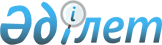 2020 жылға арналған асыл тұқымды мал шаруашылығын дамытуды, мал шаруашылығының өнімділігін және өнім сапасын арттыруды субсидиялау көлемдерін бекіту туралы
					
			Мерзімі біткен
			
			
		
					Қызылорда облысы әкімдігінің 2020 жылғы 5 ақпандағы № 161 қаулысы. Қызылорда облысының Әділет департаментінде 2020 жылғы 5 ақпанда № 7234 болып тіркелді. Мерзімі өткендіктен қолданыс тоқтатылды
      "Асыл тұқымды мал шаруашылығын дамытуды, мал шаруашылығының өнімділігін және өнім сапасын арттыруды субсидиялау қағидаларын бекіту туралы" Қазақстан Республикасы Ауыл шаруашылығы министрінің 2019 жылғы 15 наурыздағы № 108 бұйрығына (нормативтік құқықтық актілерді мемлекеттік тіркеу Тізілімінде 18404 нөмірімен тіркелген) сәйкес Қызылорда облысының әкімдігі ҚАУЛЫ ЕТЕДІ:
      1. Қоса беріліп отырған 2020 жылға арналған асыл тұқымды мал шаруашылығын дамытуды, мал шаруашылығының өнімділігін және өнім сапасын арттыруды субсидиялау көлемдері бекітілсін.
      2. "Қызылорда облысының ауыл шаруашылығы басқармасы" мемлекеттік мекемесі осы қаулыдан туындайтын шараларды қабылдасын.
      3. Осы қаулының орындалуын бақылау Қызылорда облысы әкімінің орынбасары Б.Б. Намаевқа жүктелсін.
      4. Осы қаулы алғашқы ресми жарияланған күнінен бастап қолданысқа енгізіледі. 2020 жылға арналған асыл тұқымды мал шаруашылығын дамытуды, мал шаруашылығының өнімділігін және өнім сапасын арттыруды субсидиялау көлемдері
      Ескерту. Қосымша жаңа редакцияда - Қызылорда облысы әкімдігінің 03.12.2020 № 140 қаулысымен (алғашқы ресми жарияланған күнінен бастап қолданысқа енгізіледі). кесте № 1 "Асыл тұқымды мал шаруашылығын дамытуды, мал шаруашылығының өнімділігін жәнеөнім сапасын арттыруды субсидиялау қағидаларын бекіту туралы" Қазақстан РеспубликасыАуыл шаруашылығы министрінің 2019 жылғы 15 наурыздағы № 108 бұйрығына сәйкес бекітілгеннорматив бойынша игерілген субсидиялау көлемдері
      Ескертпе:
      * - жергілікті бюджеттен қосымша бюджет қаражаты бөлінген кезде және/немесе басқа бюджеттік бағдарламалардан қайта бөлінген кезде субсидиялау нормативтерін Қазақстан Республикасы Ауыл шаруашылығы министрінің 2019 жылғы 15 наурыздағы № 108 бұйрығымен (нормативтік құқықтық актілерді мемлекеттік тіркеу Тізілімінде 18404 нөмірімен тіркелген) бекітілген Асыл тұқымды мал шаруашылығын дамытуды, мал шаруашылығының өнімділігін және өнім сапасын арттыруды субсидиялау Қағидаларының 4-тармағына сәйкес Министрлікпен келісім бойынша белгіленген нормативтен 50 пайызға дейін және мал азығын субсидиялау бойынша 100 пайызға дейін ұлғайтуға жол беріледі;
      ** - жергілікті бюджеттен қосымша бюджет қаражаты бөлінгенде.
      Асыл тұқымды жануарлардың барлық түрлерін, етті бағыттағы құстардың ата-енелік/ата-тектік нысандағы асыл тұқымды тәуліктік балапанын, асыл тұқымды құстан алынған жұмыртқа бағытындағы финалдық нысандағы тәуліктік балапан сатып алу бекітілген нормативке дейін, бірақ оны сатып алу құнының 50 пайызынан аспайтын мөлшерде субсидияланады.
      Отандық асыл тұқымды ірі қара мал мен қойлардың аналық мал басын сатып алу қаржы институтымен кредит беру шарты болған кезде субсидияланады, бұл ретте субсидиялар кредитті өтеу есебіне арнайы шотқа аударылады. кесте №2 "Асыл тұқымды мал шаруашылығын дамытуды, мал шаруашылығының өнімділігін және өнім сапасын арттыруды субсидиялау қағидаларын бекіту туралы" Қазақстан Республикасы Ауыл шаруашылығы министрінің 2019 жылғы 15 наурыздағы № 108 бұйрығына өзгерістер енгізу туралы" Қазақстан Республикасы Ауыл шаруашылығы министрінің 2020 жылғы 17 шілдедегі № 229 бұйрығына сәйкес бекітілген норматив бойынша игерілетін субсидиялау көлемдері
      Ескертпе:
      Жануарлардың барлық түрлерін, етті бағыттағы құстардың ата-енелік/ата-тектік нысандағы асыл тұқымды тәуліктік балапанын, асыл тұқымды құстан алынған жұмыртқа бағытындағы финалдық нысандағы тәуліктік балапанды, ірі қара малдың және қойлардың эмбриондарын сатып алу бекітілген нормативке дейін, бірақ оны сатып алу құнының 50 %-ынан аспайтын мөлшерде субсидияланады.
      Сүтті және сүтті-етті тұқымды асыл тұқымды бұқаның ұрығын сатып алу құнының 100 %-на дейін субсидияланады, бірақ бекітілген нормативтерден аспайды.
      Асыл тұқымды тұқымдық бұқаларды және асыл тұқымды тұқымдық қошқарларды сатып алу 1:25 жүктемеге сәйкес аналық басына арақатынаста субсидияланады, асыл тұқымды тұқымдық айғырларды және тұқымдық түйелерді сатып алу 1:15 жүктемеге сәйкес аналық басына арақатынаста субсидияланады.
      * бюджет қаражаты жетіспеген жағдайында субсидия нормативі 50 %-ға дейін азайтылу жағына қарай түзетілуі мүмкін.
					© 2012. Қазақстан Республикасы Әділет министрлігінің «Қазақстан Республикасының Заңнама және құқықтық ақпарат институты» ШЖҚ РМК
				
      Қызылорда облысының әкімі

К. Искаков
Қызылорда облысы әкімдігінің2020 жылғы "5" ақпандағы№ 161 қаулысымен бекітілген
№
Субсидиялау бағыты
Өлшем

бірлігі
1 бірлікке арналған субсидиялар нормативтері, теңге
Субсидия көлемі
Субсидия көлемі
№
Субсидиялау бағыты
Өлшем

бірлігі
1 бірлікке арналған субсидиялар нормативтері, теңге
бас,

тонна
мың теңге
Етті және етті-сүтті мал шаруашылығы
Етті және етті-сүтті мал шаруашылығы
Етті және етті-сүтті мал шаруашылығы
Етті және етті-сүтті мал шаруашылығы
Етті және етті-сүтті мал шаруашылығы
Етті және етті-сүтті мал шаруашылығы
1.
Селекциялық және асыл 

тұқымдық жұмыс жүргізу:
1.1
Ірі қара малдың тауарлық аналық басы 
бас/шағылыстыру маусымы
10000
45000
450000
1.2
Ірі қара малдың асыл тұқымды аналық басы*
бас/шағылыстыру маусымы
20000
3000
60000
2.
Табынның өсімін молайту үшін пайдаланылатын етті және етті-сүтті тұқымдардың асыл тұқымды тұқымдық бұқасын күтіп-бағу
бас/

шағылыстыру маусымы
100000
3.
Отандық асыл тұқымды ірі қара мал сатып алу
сатып алынған

бас
150000
1100
165000
4.
Шетелдік асыл тұқымды аналық мал басын сатып алу*
сатып алынған

бас
225000
258
58050
5.
Сыйымдылығы бір уақытта кемінде 1000 бас болатын бордақылау алаңдарына бордақылау үшін өткізілген немесе ауыстырылған бұқашықтардың құнын арзандату
тірідей салмағы, килограмм
200
999,89
199978
6.
Сыйымдылығы бір уақытта кемінде 1000 бас болатын бордақылау алаңдары үшін бұқашықтарды бордақылау шығындарын арзандату 
қосқан салмағы, килограмм
200
65,077
13015,4
7.
Ірі қара малды союмен және етін бастапқы өңдеумен айналысатын ет өңдеуші кәсіпорындардың сиыр етін дайындау құнын арзандату (2020 жылғы 

1 қаңтардан бастап қолданылады)
өндірілген

сиыр етінің

килограмы
175
Сүтті және сүтті-етті мал шаруашылығы
Сүтті және сүтті-етті мал шаруашылығы
Сүтті және сүтті-етті мал шаруашылығы
Сүтті және сүтті-етті мал шаруашылығы
Сүтті және сүтті-етті мал шаруашылығы
Сүтті және сүтті-етті мал шаруашылығы
1.
Сүтті және сүтті-етті тұқымдардың асыл тұқымды бұқасының ұрығын сатып алу:
1.1
бір жынысты 
сатып алынған

доза
10000
1000
10000
1.2
қос жынысты 
сатып алынған

доза
5000
2.
Ірі қара малдың асыл тұқымды аналық басын сатып алу:
2.1
отандық немесе Тәуелсіз Мемлекеттер Достастығы елдерінен әкелінетін шетелдік 
cатып алынған

бас
150000
36
5400
2.2
Аустралия, Америка Құрама Штаттары, Канада және Еуропа елдерінен әкелінген*
cатып алынған

бас
225000
3.
Сүт өндіру құнын арзандату:
3.1
бағымдағы сиырларының саны 600 бастан басталатын шаруашылық
өткізілген немесе 

өңделген

килограмм
35
3581,876
125365,660
3.2
бағымдағы сиырларының саны 400 бастан басталатын шаруашылық
өткізілген немесе 

өңделген

килограмм
20
3.3
бағымдағы сиырларының саны 50 бастан басталатын шаруашылық
өткізілген немесе 

өңделген

килограмм
10
3.4
Ауыл шаруашылығы 

кооперативі
өткізілген немесе 

өңделген

килограмм
10
4.
Шаруа (фермер) қожалықтарында және ауыл шаруашылығы кооперативтерінде ірі қара малдың аналық басын қолдан ұрықтандыру жөніндегі көрсетілетін қызметтерді субсидиялау
ұрықтандырыл

ған

бас/

шағылысу маусымы
5000
5000
25000
5.
Табынның өсімін молайту үшін пайдаланылатын сүтті және 

сүтті-етті тұқымдардың асыл тұқымды тұқымдық бұқасын күтіп-бағу
бас/

шағылыстыру маусымы
100000
6.
Эмбриондарды телу жөніндегі көрсетілетін қызметтерді субсидиялау 
бас
80000
7.
Сүтті және сүтті-етті бағыттағы аналық басының және толықтыратын мал басының азығына жұмсалған шығындар құнын арзандату*/ **
бас
240000
1640
393600
Қой шаруашылығы
Қой шаруашылығы
Қой шаруашылығы
Қой шаруашылығы
Қой шаруашылығы
Қой шаруашылығы
1.
Шаруашылықтарда және ауыл шаруашылығы кооперативтерінде қойлардың аналық басын қолдан ұрықтандыру жөніндегі көрсетілетін қызметтерді субсидиялау 
ұрықтандырыл

ғанбас/шағылысу маусымы
1000
2.
Селекциялық және асыл 

тұқымдық жұмыс жүргізу:
2.1
Қойлардың асыл тұқымды 

аналық басы
бас/шағылысу маусымы
2500
2.2
Қойлардың тауарлық аналық басы
бас/шағылысу маусымы
1500
3.
Асыл тұқымды қойлар сатып алу
сатып алынған

бас
8000
5900
47200
3.1
Асыл тұқымды ешкілердің 

аналық басын сатып алу**
сатып алынған

бас
40000
4.
Тауарлық отардың өсімін молайту үшін пайдаланылатын асыл тұқымды тұқымдық қошқарды күтіп-бағу
бас/шағылысу маусымы
10000
5.
Қозы өткізу құнын арзандату
өткізілген бас
3000
6874
20622
Жылқы шаруашылығы
Жылқы шаруашылығы
Жылқы шаруашылығы
Жылқы шаруашылығы
Жылқы шаруашылығы
Жылқы шаруашылығы
1.
Өнімді бағыттағы асыл тұқымды тұқымдық айғырлар сатып алу 
сатып алынған

бас
100000
77
7700
2.
Бие сүтін өндіру және өңдеу құнын арзандату
килограмм
60
39,574
2374,440
Түйе шаруашылығы
Түйе шаруашылығы
Түйе шаруашылығы
Түйе шаруашылығы
Түйе шаруашылығы
Түйе шаруашылығы
1.
Асыл тұқымды тұқымдық түйелер сатып алу 
сатып алынған

бас
100000
2.
Түйе сүтін өндіру және өңдеу құнын арзандату
килограмм
55
62,96
3462,8
Балара шаруашылығы
Балара шаруашылығы
Балара шаруашылығы
Балара шаруашылығы
Балара шаруашылығы
Балара шаруашылығы
1.
Балара ұясымен селекциялық және асыл тұқымдық жұмыс жүргізу
балара

ұясы/маусым
5000
300
1500
Барлығы 
Барлығы 
х
х
1588268,3
№
Субсидиялау бағыты
Өлшем 

бірлігі
1 бірлікке арналған субсидиялар нормативтері, теңге
Субсидия көлемі
Субсидия көлемі
№
Субсидиялау бағыты
Өлшем 

бірлігі
1 бірлікке арналған субсидиялар нормативтері, теңге
бас,

тонна
мың 

теңге
Етті және етті-сүтті мал шаруашылығы
Етті және етті-сүтті мал шаруашылығы
Етті және етті-сүтті мал шаруашылығы
Етті және етті-сүтті мал шаруашылығы
Етті және етті-сүтті мал шаруашылығы
Етті және етті-сүтті мал шаруашылығы
1.
Селекциялық және асыл тұқымдық жұмыс жүргізу:
1.1
Ірі қара малдың тауарлық аналық басы 
бас/шағылыстыру маусымы
10000
1393
13930
1.2
Ірі қара малдың асыл тұқымды аналық басы
бас/шағылыстыру маусымы
15000
1616
24240
2.
Табынның өсімін молайту үшін пайдаланылатын етті және етті-сүтті тұқымдардың асыл тұқымды тұқымдық бұқасын күтіп-бағу
бас/

шағылыстыру маусымы
100000
3.
Етті, етті-сүтті тұқымдардың отандық асыл тұқымды тұқымдық бұқасын сатып алу
сатып алынған

бас
150000
360
54000
4.
Ірі қара малдың асыл тұқымды аналық басын сатып алу:
сатып алынған

бас
4.1
Отандық 
сатып алынған

бас
150000
180
27000
4.2
Тәуелсіз Мемлекеттер Достастығы, Украина елдерінен импортталған
сатып алынған

бас
225000
80
18000
4.3
Аустралия, Америка Құрама Штаттары, Солтүстік және Оңтүстік Америка, Еуропа елдерінен импортталған
сатып алынған

бас
300000
5.
Шығу тегі асыл тұқымдыға сәйкескелетін ірі қара малдың импортталған аналық басын сатып алу
сатып алынған

бас
150000
6.
Сыйымдылығы бір уақытта кемінде 1000 бас болатын бордақылау алаңдарына бордақылау үшін немесе сою қуаты тәулігіне 50 бас болатын ет өңдеуші кәсіпорындарына өткізілген немесе орны ауыстырылған бұқашықтардың құнын арзандату 
тірідей 

салмағы, килограмм
200
390
78000
7.
Ірі қара малды союмен және етін бастапқы өңдеумен айналысатын 

ет өңдеуші кәсіпорындардың сиыр етін дайындау құнын арзандату 
өндірілген 

сиыр етінің килограмы
175
Сүтті және сүтті-етті мал шаруашылығы
Сүтті және сүтті-етті мал шаруашылығы
Сүтті және сүтті-етті мал шаруашылығы
Сүтті және сүтті-етті мал шаруашылығы
Сүтті және сүтті-етті мал шаруашылығы
Сүтті және сүтті-етті мал шаруашылығы
1.
Сүтті және сүтті-етті тұқымдардың асыл тұқымды бұқасының ұрығын сатып алу:
1.1
бір жынысты 
сатып алынған доза
10000
1.2
қос жынысты 
сатып алынған доза
5000
2.
Ірі қара малдың асыл тұқымды аналық басын сатып алу:
2.1
Отандық 
сатып алынған 

бас
200000
2.2
Тәуелсіз Мемлекеттер Достастығы, Украина елдерінен импортталған
сатып алынған 

бас
225000
2.3
Аустралия, Америка Құрама Штаттары, Солтүстік және Оңтүстік Америка, Еуропа елдерінен импортталған
сатып алынған 

бас
400000
3.
Сүт өндіру құнын арзандату:
Сүт өндіру құнын арзандату:
Сүт өндіру құнын арзандату:
Сүт өндіру құнын арзандату:
Сүт өндіру құнын арзандату:
3.1
бағымдағы сиырларының саны 600 бастан басталатын шаруашылық
өткізілген немесе өңделген килограмм
45
2545,904
114565,7
3.2
бағымдағы сиырларының саны 400 бастан басталатын шаруашылық
өткізілген немесе өңделген килограмм
30
3.3
бағымдағы сиырларының саны 50 бастан басталатын шаруашылық
өткізілген немесе өңделген килограмм
20
3.4
Ауыл шаруашылығы кооперативі
өткізілген немесе өңделген килограмм
20
4.
Ірі қара малдың эмбриондарын сатып алу құнын арзандату
дана
80000
5.
Шаруа (фермер) қожалықтарында және ауыл шаруашылығы кооперативтерінде сүтті және сүтті-етті бағытындағы ірі қара малдың аналық басын қолдан ұрықтандыру жөніндегі көрсетілетін қызметтерді субсидиялау
ағымдағы жылы ұрықтандырыл

ған 

бас 
5000
2000
10000
Жұмыртқалы құс шаруашылығы
Жұмыртқалы құс шаруашылығы
Жұмыртқалы құс шаруашылығы
Жұмыртқалы құс шаруашылығы
Жұмыртқалы құс шаруашылығы
Жұмыртқалы құс шаруашылығы
1.
Асыл тұқымды құстардан алынған жұмыртқа бағытындағы финалдық нысандағы тәуліктік балапан сатып алу
сатып алынған

бас
60
10000
600
2.
Тағамдық жұмыртқа өндіру құнын арзандату (2022 жылғы 1 қаңтарға дейін қолданыста болады)
өткізілген дана
2.1
200 миллион данадан басталатын нақты өндіріс
өткізілген дана
1,5
2.2
150 миллион данадан басталатын нақты өндіріс
өткізілген дана
1,3
2.3
100 миллион данадан басталатын нақты өндіріс
өткізілген дана
1,2
2.4
50 миллион данадан басталатын нақты өндіріс
өткізілген дана
1,1
2.5
20 миллион данадан басталатын нақты өндіріс
өткізілген дана
1
Қой шаруашылығы
Қой шаруашылығы
Қой шаруашылығы
Қой шаруашылығы
Қой шаруашылығы
Қой шаруашылығы
1.
Селекциялық және асыл тұқымдық жұмыс жүргізу:
1.1
Қойлардың асыл тұқымды аналық басы
бас/

шағылыстыру маусымы
4000
103900
415600
1.2
Қойлардың тауарлық аналық басы
бас/

шағылыстыру маусымы
2500
93020
232550
2. 
Отандық асыл тұқымды қойлар сатып алу
сатып алынған 

бас
15000
3800
57000
2.1
Импортталған асыл тұқымды аналық қойларды сатып алу
сатып алынған 

бас
30000
2.2
Импортталған асыл тұқымды тұқымдық қошқарлар сатып алу
сатып алынған 

бас
150000
3.
Тауарлық отардың өсімін молайту үшін пайдаланылатын асыл тұқымды тұқымдық қошқарды күтіп-бағу
бас/

шағылыстыру маусымы
10000
340
3400
4.
Сыйымдылығы бір уақытта кемінде 5000 бас болатын бордақылау алаңдарына бордақылау үшін немесе сою қуаты тәулігіне 300 бас болатын ет өңдеуші кәсіпорындарына өткізілген қошқарлардың құнын арзандату
өткізілген бас
3000
5000
15000
5.
Қойлардың эмбриондарын сатып алу құнын арзандату 
дана 
80000
6.
Шаруашылықтарда және ауыл шаруашылығы кооперативтерінде қойлардың аналық басын қолдан ұрықтандыру жөніндегікөрсетілетін қызметтерді субсидиялау 
ұрықтандырыл

ған бас/

шағылыстыру маусымы
1500
Жылқы шаруашылығы
Жылқы шаруашылығы
Жылқы шаруашылығы
Жылқы шаруашылығы
Жылқы шаруашылығы
Жылқы шаруашылығы
1.
Өнімді бағыттағы асыл тұқымды тұқымдық айғырлар сатып алу 
сатып алынған 

бас
100000
80
8000
Түйе шаруашылығы
Түйе шаруашылығы
Түйе шаруашылығы
Түйе шаруашылығы
Түйе шаруашылығы
Түйе шаруашылығы
1.
Асыл тұқымды тұқымдық түйелер 

сатып алу 
сатып алынған 

бас
100000
Жергілікті бюджет қаражаты есебінен
Жергілікті бюджет қаражаты есебінен
Жергілікті бюджет қаражаты есебінен
Жергілікті бюджет қаражаты есебінен
Жергілікті бюджет қаражаты есебінен
Жергілікті бюджет қаражаты есебінен
1.
Маралдардың (бұғылардың) аналық бастарымен селекциялық және асыл тұқымдық жұмыс жүргізу
бас/

шағылыстыру маусымы
10000
2.
Балара ұясымен селекциялық және асыл тұқымдық жұмыс жүргізу
балара ұясы/маусым
5000
3.
Ауыл шаруашылығы малдарының азығына жұмсалған шығындар құнын арзандату*:
бас 
3.
Сүтті және сүтті-етті бағыттағы ірі қара малдың аналық басы
бас 
120000
3.
Ірі қара малдың аналық басы
бас 
30000
14020
420600
3.
Ұсақ малдың аналық басы
бас 
5000
35003
175015
3.
Жылқының аналық басы
бас 
20000
5055
101100
3.
Түйелердің аналық басы
бас 
20000
1667
33340
4.
Ешкілердің асыл тұқымды аналық басын сатып алу
сатып алынған

бас
40000
5.
Бие сүтін өндіру және өңдеу құнын арзандату
килограмм
60
41
2460
6.
Түйе сүтін өндіру және өңдеу құнын арзандату
килограмм
55
75
4125
Барлығы 
Барлығы 
х
х
1808525,7